Madame, Monsieur,Vous avez signé un contrat d'apprentissage pour une profession dont l’enseignement professionnel et/ou les cours interentreprises se déroulent dans une école professionnelle d’un autre canton. Voici les informations utiles concernant les conditions de remboursement des frais de transport.Un remboursement par virement bancaire ou postal n'est possible que pour un montant égal ou supérieur à 100 francs. Tous les envois pour lesquels le montant total du remboursement est inférieur à 100 francs seront renvoyés à l'expéditeur à l'exception des formations pour lesquelles le coût total de tous les déplacements annuels est inférieur à 100 francs.1. Principes de remboursement des frais de transport1.1. BénéficiairesLes bénéficiaires du remboursement sont uniquement les apprentis genevois duals qui ont dû payé des frais de transport pour se rendre hors du canton de Genève à des cours interentreprises, des cours professionnels et/ou des examens. Toute autre personne majeure représentant l'apprenti sur présentation d'une copie d'une pièce d’identification officielle (pièce d’identité, permis de conduire, permis d’établissement). Les frais de déplacement pour les cours interentreprises sont remboursés à tous les apprentis avec un contrat genevois.Les frais de déplacement pour les cours professionnels sont remboursés uniquement aux apprentis dont les parents sont imposés à Genève.1.2. Choix du titre de transport le plus avantageuxNe sont remboursés que les titres de transport pour les déplacements hors du canton de Genève. Ne sont remboursés que les titres de transport au tarif le plus avantageux. 
Pour les destinations qui se trouvent avant une gare principale, le billet jusqu’à la gare principale ainsi que le billet de bus jusqu’à la destination finale peuvent être remboursés, mais toujours au tarif le plus avantageux. Ceci dans une volonté de gain de temps pour le trajet.

Afin de déterminer les tarifs les plus avantageux et avant d'acheter un titre de transport, il s'agit de connaître pour l'année scolaire de formation concernée : 
- la fréquence des déplacements (journaliers, mensuels, récurrents, épisodiques),- les lieux de cours hors canton pour les cours professionnels et/ou pour les cours interentreprises.
Dès le 4 juillet au 19 août 2022, du lundi au vendredi de 11:00 à 12:00, vous pourrez bénéficier de conseils de l'OFPC, sur le choix du titre de transport le plus avantageux en fonction de votre formation et destination en contactant le 022 388 44 45.Le reste de l'année, la permanence téléphonique au 022 388 44 45 est du lundi au vendredi de 12:00 à 13:00.2. Conditions et documents à fournir pour le remboursement des titres de transportLes billets ne sont remboursés qu'après la date des cours et les abonnements à leur échéance.3. Documents à fournir pour le remboursement des titres de transportJe vous adresse mes meilleurs vœux de réussite dans le cadre de votre formation professionnelle et je vous prie de croire, Madame, Monsieur, à l’expression de mes salutations les meilleures.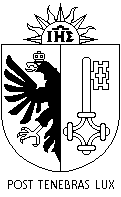 republique et canton de geneveDépartement de l'instruction publique, de la formation et de la jeunesseOffice pour l'orientation,
la formation professionnelle et continuerepublique et canton de geneveDépartement de l'instruction publique, de la formation et de la jeunesseOffice pour l'orientation,
la formation professionnelle et continuerepublique et canton de geneveDépartement de l'instruction publique, de la formation et de la jeunesseOffice pour l'orientation,
la formation professionnelle et continueOFPCFormation professionnelleRue Prévost-Martin 6Case postale 1921211 Genève 4Circulaire d'information à l'attention des apprentis duals suivant l'enseignement professionnel, les cours interentreprises ou les examens hors du canton de Genève (nouveau contrat)Circulaire d'information à l'attention des apprentis duals suivant l'enseignement professionnel, les cours interentreprises ou les examens hors du canton de Genève (nouveau contrat)Genève, le 14 février 2023Genève, le 14 février 2023Abonnement général annuelOriginal de la quittance d'achat.Attestation de présence aux cours certifiée par l'école professionnelle mentionnant les dates ou le nombre de cours suivis.Abonnement général mensuel Facture originale avec la preuve du paiement.Abonnement 
demi-tarif
(1, 2 ou 3ans)Original de la quittance d'achat. Les abonnements peuvent être remboursés dès leur achat. S'il n'est pas résilié dans les délais, l'abonnement demi-tarif est automatiquement renouvelé par les CFF. L'OFPC ne le remboursera pas s'il ne s'avère pas nécessaire à la formation.
Voir les conditions sous https://www.sbb.ch/fr/abonnements-et-billets/abonnements.html Abonnement de parcours, hebdomadaire mensuelFournir le billet original.Billets plein tarif ou demi-tarif (aller, retour, aller-retour)Les billets originaux doivent être oblitérés et la date du déplacement clairement lisible.Carte journalière CFFOriginal de la quittance d'achat et le billet original
Sans l'original de la quittance d'achat, le remboursement est effectué à 40 CHF au maximum par carte journalière.Carte multicoursesLa carte originale doit être entièrement oblitérée ou aux 2/3 la dernière année d'apprentissage et les dates de déplacement clairement lisibles.E-billets format A4 imprimésCes billets sont remboursés.E-Billets chargés sur un smartphoneCes billets ne sont remboursés qu'avec copie du mail de confirmation ou d'un justificatif de paiement et la mention des dates de trajet correspondantes.Transports en véhicule privéPour tout remboursement une demande doit être adressée au préalable à l'OFPC. Ne sont prises en compte que les demandes justifiant le transport de matériel lourd ou encombrant ou des lieux de cours mal desservis par les transports publics.
Ces déplacements sont remboursés au montant du billet demi-tarif. Le coût de l'abonnement annuel demi-tarif n'est pas remboursé.Apprentis en formation duale 
(en entreprise)le nom, le prénom et l'adresse exacts de l'apprenti-eCopie d'un document bancaire avec l'IBAN et les coordonnées bancaires du bénéficiairele formulaire 
"Pour le remboursement des frais de déplacements hors canton des apprentis" téléchargeable sous :http://www.citedesmetiers.ch/geneve/Cite-des-metiers-du-Grand-Geneve/Apprentissage/Apprenti-e-vous-etes-en-formationles titres de transport originauxune liste récapitulative des titres de transport envoyésla mention des jours hebdomadaires des cours professionnelsles convocations aux cours interentreprises, aux examens ou tout autre cours exigé durant la formationun avis d'imposition genevois ou un extrait RDU ou les trois derniers certificats de salaire d'un employeur genevois, cela, uniquement pour les apprentis domiciliés en France et dont aucun des deux parents n'est suisse.Les documents originaux doivent être envoyés à l'adresse suivante :OFPC
Service Financier
M. Philippe DelapierreRue Prévost-Martin 6Case postale 1921211 Genève 4Un envoi recommandé garantit la réception par l'OFPC, mais n'est pas obligatoireDurant les heures d'ouverture de l'OFPC, les documents originaux peuvent être déposés directement dans une boîte aux lettres proche de la réception au rez-de-chaussée.